Образец № 1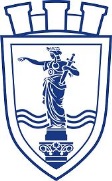 Община Русегр. Русе, пл. Свобода 6, Телефон: 00359 82 826 100, факс: 00359 82 834 413, www.ruse-bg.eu, mayor@ruse-bg.eu  УЧАСТНИК: ......................................................................................................Адрес за кореспонденция .................................................................................ОФЕРТАПРЕДСТАВЯНЕ НА УЧАСТНИКАУВАЖАЕМИ ДАМИ И ГОСПОДА,С настоящото Ви представяме нашата оферта за участие в обявената от Вас обществена поръчка по реда на Глава осма „а“ от ЗОП с предмет: „Изпълнение на дейности по информация и публичност” по проект BG06-243 „Равен достъп на деца в риск до предучилищна подготовка и интеркултурно образование чрез иновативно обучение, интегриран подход и привлекателни условия в детските градини в Община Русе” по Компонент 2 на Програма „Деца и младежи в риск“ по Финансовия механизъм на Европейското икономическо пространство.	УЧАСТНИК в настоящата поръчка е : (Наименование на участника) ……………………………………………………………………………………….ЕИК/Булстат ……………………………………………….Седалище и адрес на управление:………………………......тел…………/факс………......./ e-mail ………………..………………………………………………………………………………………Адрес за кореспонденция: ....................................................................................Законен представител : Име ............................................... длъжност...............Пълномощник /ако е приложимо/: име .................................. ЕГН ...................., съгласно пълномощно, рег. № ............. на Нотариус ............., рег. № ................на Нотариалната камара Банкова сметка:IBAN: ……………………………………………………………………………….BIC: …………………………………………………………………………………Титуляр на сметката: …………………………………………………………….Други данни и информация:Декларираме, че сме запознати с условията за участие в обявената от Вас публична покана и  изискванията на ЗОП. Съгласни сме с поставените от Вас условия и ги приемаме без възражения.Нашата оферта е със срок на валидност 90 дни от датата, посочена за крайна дата за подаване на офертите.Приемаме в случай, че нашето предложение бъде прието и бъдем определени за изпълнител, при сключването на договора да представим документите, съгласно чл. 101е, ал. 2 от Закона за обществени поръчки.Като неразделна част към настоящата оферта, прилагаме:Списък на документите и информацията, съдържащи се в офертата, подписан от участника;Всички изисквани документи – подписани и подпечатани.Дата: ………………...ПОДПИС и ПЕЧАТ:__________________________ (име и фамилия)__________________________ (длъжност на представляващия участника)Образец № 2Община Русегр. Русе, пл. Свобода 6, Телефон: 00359 82 826 100, факс: 00359 82 834 413, www.ruse-bg.eu, mayor@ruse-bg.eu  УЧАСТНИК: ......................................................................................................Адрес за кореспонденция .................................................................................ТЕХНИЧЕСКО ПРЕДЛОЖЕНИЕУВАЖАЕМИ ГОСПОЖИ И ГОСПОДА,След запознаване с посочените изисквания от Възложителя относно обявената от Вас обществена поръчка по реда на Глава осма „а“ от ЗОП с предмет: „Изпълнение на дейности по информация и публичност” по проект BG06-243 „Равен достъп на деца в риск до предучилищна подготовка и интеркултурно образование чрез иновативно обучение, интегриран подход и привлекателни условия в детските градини в Община Русе” по Компонент 2 на Програма „Деца и младежи в риск“ по Финансовия механизъм на Европейското икономическо пространство.			Ще извършим предвидените дейности, включени в предмета на настоящата обществена поръчка.Ще спазим обявените предварителни условия на Възложителя, описани в публичната покана за възлагане на настоящата обществена поръчка. При изпълнение на дейностите, включени в предмета на настоящата поръчка ще се съобразяваме с действащите разпоредби и предвидените условия на националното законодателство. Приемаме да се считаме обвързани от задълженията и условията, поети с офертата ни до изтичане 90 (деветдесет) календарни дни включително от крайния срок за получаване на офертите.Дата: ………………...ПОДПИС и ПЕЧАТ:__________________________ (име и фамилия)__________________________ (длъжност на представляващия участника)Образец № 3Община Русегр. Русе, пл. Свобода 6, Телефон: 00359 82 826 100, факс: 00359 82 834 413, www.ruse-bg.eu, mayor@ruse-bg.eu  УЧАСТНИК: ......................................................................................................Адрес за кореспонденция .................................................................................ЦЕНОВО ПРЕДЛОЖЕНИЕУВАЖАЕМИ ДАМИ И ГОСПОДА,След запознаване с посочените изисквания от Възложителя относно обявената от Вас обществена поръчка по реда на Глава осма „а“ от ЗОП с предмет: „Изпълнение на дейности по информация и публичност” по проект BG06-243 „Равен достъп на деца в риск до предучилищна подготовка и интеркултурно образование чрез иновативно обучение, интегриран подход и привлекателни условия в детските градини в Община Русе” по Компонент 2 на Програма „Деца и младежи в риск“ по Финансовия механизъм на Европейското икономическо пространство, предлагаме да организираме и изпълним поръчката, съгласно посочените от Възложителя изисквания, при следните условия:Дата: ………………...ПОДПИС и ПЕЧАТ:__________________________ (име и фамилия)__________________________ (длъжност на представляващия участника)Образец 4СПРАВКА-ДЕКЛАРАЦИЯ, СЪДЪРЖАЩА СПИСЪК НА УСЛУГИТЕс предмет еднакъв или сходен с предмета на поръчката, изпълнени през последните три години, считано от датата на подаване на офертата(справка съгласно чл. 51, ал. 1, т. 1 от ЗОП)________________________________________________________________ (наименование на участника)Приложения: Удостоверения, издадени от получателите за извършената услуга или от компетентен орган, или чрез посочване на публичен регистър,  в който е публикувана информация за услугата.Дата:.............................. г.																............................................								  Име, подпис и печатОбразец 5СПРАВКА-ДЕКЛАРАЦИЯ, СЪДЪРЖАЩА СПИСЪК НА ПРАВОСПОСОБНИТЕ ЛИЦА И ЕКСПЕРТИ В ЕКИПА ЗА ИЗПЪЛНЕНИЕ ПРЕДМЕТА НА ОБЩЕСТВЕНАТА ПОРЪЧКА (справка съгласно чл. 51, ал. 1, т. 7 от ЗОП)________________________________________________________________ (наименование на участника)Долуподписаният							, в качеството ми на _____________________________________________________ (посочете длъжността) в  						 (посочете името на участника), със седалище и адрес на управление 							       БУЛСТАТ/ЕИК _________________________ - участник в открита процедура за възлагане на  обществена поръчка с предмет: „Изпълнение на дейности по информация и публичност” по проект BG06-243 „Равен достъп на деца в риск до предучилищна подготовка и интеркултурно образование чрез иновативно обучение, интегриран подход и привлекателни условия в детските градини в Община Русе” по Компонент 2 на Програма „Деца и младежи в риск“ по Финансовия механизъм на Европейското икономическо пространство.Д Е К Л А Р И Р А М, че при изпълнение на услугата, предмет на настоящата поръчка ще използвам следните лица:Приложения: Автобиографии, подписани от съответните лица.Дата:.............................. г.																............................................								  Име, подпис и печатНаименование на дейносттаМяркаКоличествоЕдинична ценаОбща стойност (лева без ДДС)Обща стойност (лева с ДДС)Разработка на интернет сайт (включително домейн, хостинг, разходи за разработка на сайта, попълване на информация и т.н.)брой1Кетъринг за информационните кампанииброй1Рекламно кареброй2Изработване на информационни и рекламни материали:● Информационни табелиброй5● Плакатиброй50● Брошуриброй500● Ролер банериброй3● Блузки с надпис и логоброй1000● Шапки с надпис и логоброй1000● Раници с надпис и логоброй500● Моливници с надпис и логоброй500● Чадъри с надпис и логоброй500●Дъждобрани с надпис и логоброй 500Превод /Преводач за информационни събития/пресконференции с участие на представители от страните-донори.брой3ОБЩА цена за изпълнение на поръчкатаОБЩА цена за изпълнение на поръчкатаОБЩА цена за изпълнение на поръчкатаОБЩА цена за изпълнение на поръчката№ по редПредмет на услугатаНачална и крайна дата на изпълнение на услугатаСтойност в лева без ДДСКратко описание на извършените дейностиВъзложител – адрес, телефон, факс, електронна поща1.2.3.……nобщ брой№ по редИме, презиме, фамилияПрофесионален опит (години) Образование, квалификацияВалидни удостоверения, свидетелства и/или квалификации (ако е приложимо) 1.2.3.……